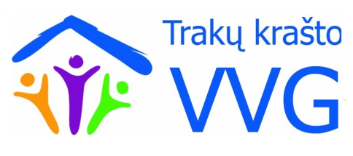 TRAKŲ KRAŠTO VIETOS VEIKLOS GRUPĖSVALDYBOS POSĖDŽIO Nr. 2 PROTOKOLAS2019-06-06 Nr. 2Vieta – Vytauto g. 33, Trakai 2 a., Laikas – 18.15 val.Posėdžio pirmininkas – Edvardas MakšeckasPosėdžio sekretorė – Ieva MažeikytėBalsus skaičiuoja – Gražina NoreikienėDalyvauja  12  valdybos narių iš 17  (kvorumas yra). Dalyvių sąrašas pridedamas.Informacija apie posėdį ir posėdžio dienotvarkę buvo skelbta www.trakuvvg.lt, siųsta VVG valdybos nariams el. paštais, skambinta telefonais.DIENOTVARKĖ:Dėl paprasto kvietimo Nr.9 teikti vietos projektus pagal „Trakų krašto vietos veiklos grupės teritorijos 2015–2023 m. vietos plėtros strategijos“ (Nr.42VS-KV-15-1-06785-PR001) skelbimo.Dėl paprasto kvietimo Nr.9 teikti vietos projektus pagal „Trakų krašto vietos veiklos grupės teritorijos 2015–2023 m. vietos plėtros strategijos“ (Nr.42VS-KV-15-1-06785-PR001) )  I prioriteto „Ekonominės plėtros skatinimas, pritraukiant investicijas, kuriant verslą, darbo vietas“ 1 priemonės „Ūkio ir verslo plėtra“ (LEADER-19.2-6) 2 sritį „Parama ne žemės ūkio verslui kaimo vietovėse plėtoti (reglamentuoja KPP)“ (LEADER-19.2-6.4) dokumentų patvirtinimo. Dėl paprasto kvietimo Nr.9 teikti vietos projektus pagal „Trakų krašto vietos veiklos grupės teritorijos 2015–2023 m. vietos plėtros strategijos“ (Nr.42VS-KV-15-1-06785-PR001) II prioriteto „Socialinė plėtra, skatinant vietos gyventojų bendruomeniškumą ir socialinę integraciją, mažinant socialinę atskirtį“ 2 priemonę „Kultūros savitumo išsaugojimas, tradicijų tęstinumas“  (LEADER-19.2-SAVA-4) dokumentų patvirtinimo. Dėl teritorinio projekto „Dzūkijos piliakalnių kelias“ atrinktų piliakalnių keitimo ir maratono datos. Dėl Trakų krašto vietos veiklos grupės vietos plėtros strategiją administruojančių darbuotojų pareiginės algos darbo užmokesčio nustatymas nuo 2019 m. liepos 1 d.  Dėl visuotinio susirinkimo datos  nustatymo. Dėl jaunimo projekto „Savanorystė – orientyras į tavo ateitį“.Kiti klausimai. SVARSTYTA. 1. Paprasto kvietimo Nr.9 teikti vietos projektus pagal „Trakų krašto vietos veiklos grupės teritorijos 2015–2023 m. vietos plėtros strategijos“ (Nr.42VS-KV-15-1-06785-PR001) skelbimas.Trakų krašto VVG pirmininkė A. Kazakevičiūtė-Staniunaitienė pasiūlė paprasto kvietimo Nr. 9 paraiškų pateikimo terminą. Siūlomas teikti paraiškas laikas nuo 2019-06-25, 8.00 val. iki 2019-07-31, 16.00 val. Taip pat pirmininkė pristatė 9 kvietimo skelbimo informaciją. Valdybos ir posėdžio pirmininkas Edvardas Makšeckas siūlo balsuoti už Kvietimo Nr. 9 skelbimo informacijos ir paraiškų teikimo termino patvirtinimą.BALSAVIMAS: „už“ – vienbalsiai. NUTARTA: Nustatyti Paprasto kvietimo Nr.9 teikti vietos projektus pagal „Trakų krašto vietos veiklos grupės teritorijos 2015–2023 m. vietos plėtros strategijos“ (Nr.42VS-KV-15-1-06785-PR001) terminą nuo 2019 m. birželio 25 d. iki 2019 m. liepos 31 d. Patvirtinti paprasto kvietimo Nr.9 teikti vietos projektus pagal „Trakų krašto vietos veiklos grupės teritorijos 2015–2023 m. vietos plėtros strategijos“ (Nr.42VS-KV-15-1-06785-PR001) skelbimo tekstą (pridedama). SVARSTYTA. 2. Paprasto kvietimo Nr.9 teikti vietos projektus pagal „Trakų krašto vietos veiklos grupės teritorijos 2015–2023 m. vietos plėtros strategijos“ (Nr.42VS-KV-15-1-06785-PR001) )  I prioriteto „Ekonominės plėtros skatinimas, pritraukiant investicijas, kuriant verslą, darbo vietas“ 1 priemonės „Ūkio ir verslo plėtra“ (LEADER-19.2-6) 2 sritį „Parama ne žemės ūkio verslui kaimo vietovėse plėtoti (reglamentuoja KPP)“ (LEADER-19.2-6.4) dokumentų patvirtinimas. Trakų krašto vietos veiklos grupės pirmininkė Alvyda Kazakevičiūtė-Staniunaitienė informavo, kad Trakų krašto vietos veiklos grupės darbuotojos parengė Trakų krašto vietos plėtros 2017–2023 m. strategijos 9 kvietimo I prioriteto „Ekonominės plėtros skatinimas, pritraukiant investicijas, kuriant verslą, darbo vietas“ 1 priemonės „Ūkio ir verslo plėtra“ (LEADER-19.2-6) 2 srities „Parama ne žemės ūkio verslui kaimo vietovėse plėtoti (reglamentuoja KPP)“ (LEADER-19.2-6.4) dokumentus. Dokumentaciją būtina patvirtinti valdyboje. Valdybos nariams prieš valdybos posėdį dokumentacija buvo išsiųsta elektroniniais paštais. Alvyda Kazakevičiūtė-Staniunaitienė pristatė priemonės finansavimo sąlygų aprašą ir priedus valdybai. Posėdžio pirmininkas Edvardas Makšeckas siūlo balsuoti už Kvietimo Nr. 9 teikti vietos projektus pagal „Trakų krašto vietos veiklos grupės teritorijos 2015–2023 m. vietos plėtros strategijos“ (Nr.42VS-KV-15-1-06785-PR001) ) I prioriteto „Ekonominės plėtros skatinimas, pritraukiant investicijas, kuriant verslą, darbo vietas“ 1 priemonės „Ūkio ir verslo plėtra“ (LEADER-19.2-6) 2 sritį „Parama ne žemės ūkio verslui kaimo vietovėse plėtoti (reglamentuoja KPP)“ (LEADER-19.2-6.4) dokumentų patvirtinimą.BALSAVIMAS: „už“ – vienbalsiai. NUTARTA: Patvirtinti paprasto kvietimo Nr.9 teikti vietos projektus pagal „Trakų krašto vietos veiklos grupės teritorijos 2015–2023 m. vietos plėtros strategijos“ (Nr.42VS-KV-15-1-06785-PR001) )  I prioriteto „Ekonominės plėtros skatinimas, pritraukiant investicijas, kuriant verslą, darbo vietas“ 1 priemonės „Ūkio ir verslo plėtra“ (LEADER-19.2-6) 2 sritį „Parama ne žemės ūkio verslui kaimo vietovėse plėtoti (reglamentuoja KPP)“ (LEADER-19.2-6.4) finansavimo sąlygų aprašą su priedais (pridedama).SVARSTYTA. 3. Paprasto kvietimo Nr.9 teikti vietos projektus pagal „Trakų krašto vietos veiklos grupės teritorijos 2015–2023 m. vietos plėtros strategijos“ (Nr.42VS-KV-15-1-06785-PR001) II prioriteto „Socialinė plėtra, skatinant vietos gyventojų bendruomeniškumą ir socialinę integraciją, mažinant socialinę atskirtį“ 2 priemonę „Kultūros savitumo išsaugojimas, tradicijų tęstinumas“  (LEADER-19.2-SAVA-4) dokumentų patvirtinimas.Trakų krašto vietos veiklos grupės pirmininkė Alvyda Kazakevičiūtė-Staniunaitienė informavo, kad Trakų krašto vietos veiklos grupės darbuotojos parengė Trakų krašto vietos plėtros 2017–2023 m. strategijos 9 kvietimo II prioriteto „Socialinė plėtra, skatinant vietos gyventojų bendruomeniškumą ir socialinę integraciją, mažinant socialinę atskirtį“ 2 priemonės „Kultūros savitumo išsaugojimas, tradicijų tęstinumas“  (LEADER-19.2-SAVA-4) dokumentus. Dokumentaciją būtina patvirtinti valdyboje. Valdybos nariams prieš valdybos posėdį dokumentacija buvo išsiųsta elektroniniais paštais. Alvyda Kazakevičiūtė-Staniunaitienė pristatė priemonės finansavimo sąlygų aprašą ir priedus valdybai. Posėdžio pirmininkas Edvardas Makšeckas siūlo balsuoti už Kvietimo Nr. 9 teikti vietos projektus pagal „Trakų krašto vietos veiklos grupės teritorijos 2015–2023 m. vietos plėtros strategijos“ (Nr.42VS-KV-15-1-06785-PR001) II prioriteto „Socialinė plėtra, skatinant vietos gyventojų bendruomeniškumą ir socialinę integraciją, mažinant socialinę atskirtį“ 2 priemonės „Kultūros savitumo išsaugojimas, tradicijų tęstinumas“  (LEADER-19.2-SAVA-4) dokumentų patvirtinimą.BALSAVIMAS: „už“ – vienbalsiai. NUTARTA. Patvirtinti paprasto kvietimo Nr.9 teikti vietos projektus pagal „Trakų krašto vietos veiklos grupės teritorijos 2015–2023 m. vietos plėtros strategijos“ (Nr.42VS-KV-15-1-06785-PR001) II prioriteto „Socialinė plėtra, skatinant vietos gyventojų bendruomeniškumą ir socialinę integraciją, mažinant socialinę atskirtį“ 2 priemonę „Kultūros savitumo išsaugojimas, tradicijų tęstinumas“  (LEADER-19.2-SAVA-4) finansavimo sąlygų aprašą su priedais (pridedama).SVARSTYTA. 4. Teritorinio projekto „Dzūkijos piliakalnių kelias“ atrinktų piliakalnių keitimo ir maratono datos. Trakų krašto vietos veiklos grupės pirmininkė Alvyda Kazakevičiūtė-Staniunaitienė pasiūlė pakeisti teritorinio projekto „Dzūkijos piliakalnių kelias“ Stirnių piliakalnį į Bražuolės piliakalnį, nes Stirnių piliakalnio globėjai nepateikė informacijos apie piliakalnio produktą, suvenyrą ir neatsakė į siunčiamus elektroninius laiškus. Valdybos narė Vaiva Neteckienė pasiūlė klausimą atidėti ir suteikti galimybę Stirnių piliakalnio globėjams patiems nuspręsti ar norėtų toliau dalyvauti projekte. Alvyda Kazakevičiūtė-Staniunaitienė pasiūlė teritorinio projekto „Dzūkijos piliakalnių kelias“ maratono datą skelbti š. m. liepos 8–11 dienomis. Posėdžio pirmininkas pasiūlė balsuoti dėl teritorinio projekto „Dzūkijos piliakalnių kelias“ datos patvirtinimo ir dėl atrinktų piliakalnių pakeitimo klausimo nukėlimo.BALSAVIMAS: „už“ – vienbalsiai. NUTARTA. Patvirtinti teritorinio projekto maratono datą liepos 8–11 dienomis ir perkelti atrinktų piliakalnių pakeitimo klausimą kitam posėdžiui.SVARSTYTA. 5. Trakų krašto vietos veiklos grupės vietos plėtros strategiją administruojančių darbuotojų pareiginės algos darbo užmokesčio nustatymas nuo 2019 m. liepos 1 d.  Trakų krašto vietos veiklos grupės buhalterė Lilija Petrovskaja informavo, kad Pagal Žemės ūkio ministerijos pakeistas VPS administravimo taisykles (keitimas atliktas 2018 11 06 įsakymu Nr. 3D-789 (nuo 2018 11 08) (TAR, 2018, Nr. 2018-18013) nuo sausio 1 d. keičiasi VVG administracijos darbo užmokesčio apskaičiavimo metodika. Šis keitimas atliktas, nes keičiama valstybės tarnybos darbo užmokesčio tvarka, keičiasi kategorijos bei bazinis dydis. Trakų krašto vietos veiklos grupės pirmininkė Alvyda Kazakevičiūtė-Staniunaitienė ir Trakų krašto vietos veiklos grupės buhalterė Lilija Petrovskaja siūlo Vadovaujantis Vietos plėtros strategijų, įgyvendinamų bendruomenių inicijuotos vietos plėtros būdu, administravimo taisyklių, patvirtintų Lietuvos Respublikos žemės ūkio ministro 2016 m. sausio 8 d. įsakymu Nr. 3D-8 ( nauja redakcija Nr. 3D-789, 2018-11-06)  14 punktu, nustatyti  nuo 2019 m. liepos 1 d. tokius pareiginių algų koeficientus: 1. VPS administravimo vadovui pareiginės algos koeficientas  – 7,4 bazinio dydžio, didinant jį atsižvelgus į darbuotojo VPS administravimo patirtį, už kiekvienus paskesnius darbo metus, skaičiuojant nuo 2019 m. sausio 1 d., skirti (nuosekliai) po 1 proc. pareiginės algos.2.  VPS administratoriui pareiginės algos koeficientas –   6,4 bazinio dydžio, didinant jį atsižvelgus į darbuotojo VPS administravimo patirtį, už kiekvienus paskesnius darbo metus, skaičiuojant nuo 2019 m. sausio 1 d., skirti (nuosekliai) po 1 proc. pareiginės algos.3. VPS  finansininkui pareiginės algos koeficientas –  6,4 bazinio dydžio, didinant jį atsižvelgus į darbuotojo VPS administravimo patirtį, už kiekvienus paskesnius darbo metus, skaičiuojant nuo 2019 m. sausio 1 d., skirti (nuosekliai) po 1 proc. pareiginės algos.4. VPS viešųjų ryšių specialistui pareiginės algos koeficientas –  6,4 bazinio dydžio, didinant jį atsižvelgus į darbuotojo VPS administravimo patirtį, už kiekvienus paskesnius darbo metus, skaičiuojant nuo 2019 m. sausio 1 d., skirti (nuosekliai) po 1 proc. pareiginės algos.Posėdžio pirmininkas Edvardas Makšeckas pasiūlė balsuoti ir pritarti Trakų krašto vietos veiklos grupės vietos plėtros strategiją administruojančių darbuotojų pareiginės algos darbo užmokesčio nustatymui nuo 2019 m. liepos 1 d.  BALSAVIMAS: „už“ – vienbalsiai. NUTARTA. Vadovaujantis Vietos plėtros strategijų, įgyvendinamų bendruomenių inicijuotos vietos plėtros būdu, administravimo taisyklių, patvirtintų Lietuvos Respublikos žemės ūkio ministro 2016 m. sausio 8 d. įsakymu Nr. 3D-8 ( nauja redakcija Nr. 3D-789, 2018-11-06)  14 punktu, nustatyti  nuo 2019 m. liepos 1 d. tokius pareiginių algų koeficientus:VPS administravimo vadovui pareiginės algos koeficientas  – 7,4 bazinio dydžio, didinant jį atsižvelgus į darbuotojo VPS administravimo patirtį, už kiekvienus paskesnius darbo metus, skaičiuojant nuo 2019 m. sausio 1 d., skirti (nuosekliai) po 1 proc. pareiginės algos.VPS administratoriui pareiginės algos koeficientas –   6,4 bazinio dydžio, didinant jį atsižvelgus į darbuotojo VPS administravimo patirtį, už kiekvienus paskesnius darbo metus, skaičiuojant nuo 2019 m. sausio 1 d., skirti (nuosekliai) po 1 proc. pareiginės algos.VPS  finansininkui pareiginės algos koeficientas –  6,4 bazinio dydžio, didinant jį atsižvelgus į darbuotojo VPS administravimo patirtį, už kiekvienus paskesnius darbo metus, skaičiuojant nuo 2019 m. sausio 1 d., skirti (nuosekliai) po 1 proc. pareiginės algos.VPS viešųjų ryšių specialistui pareiginės algos koeficientas –  6,4 bazinio dydžio, didinant jį atsižvelgus į darbuotojo VPS administravimo patirtį, už kiekvienus paskesnius darbo metus, skaičiuojant nuo 2019 m. sausio 1 d., skirti (nuosekliai) po 1 proc. pareiginės algos.SVARSTYTA. 6. Patvirtinti visuotinio susirinkimo datą.Trakų krašto vietos veiklos grupės pirmininkė Alvyda Kazakevičiūtė-Staniunaitienė pasiūlė visuotinio susirinkimo datą skelbti 2019 m. rugsėjo 12 dieną. Trakų krašto vietos veiklos grupės valdybos narys Robertas Volosevičius siūlo susirinkimą daryti laive „Galvė“Posėdžio pirmininkas Edvardas Makšeckas siūlo balsuoti pritariant visuotinio susirinkimo datai ir vietai. BALSAVIMAS: „už“ – vienbalsiai. NUTARTA. Visuotinio susirinkimo datą skelbti rugsėjo 12 d. laive „Galvė“.SVARSTYTA. 7. Jaunimo projektas „Savanorystė – orientyras į tavo ateitį“.Trakų krašto vietos veiklos grupės viešųjų ryšių specialistė Ieva Mažeikytė pristatė, kad Trakų krašto vietos veiklos grupė ketina vykdyti projektą „Savanorystė – orientyras į tavo ateitį“. Ieva Mažeikytė pristatė projekto tikslą ir išsikeltus uždavinius tikslui pasiekti. Projekto tikslas  – skatinti aktyvų jaunų žmonių įsitraukimą į savanoriškas bei su jaunimu dirbančias organizacijas, gerinti jaunimo užimtumą Trakų krašto kaimiškosiose vietovėse. Ieva Mažeikytė pristatė projekto partnerius Trakų r. jaunimo turizmo ir laisvalaikio centrą, VšĮ „Jaunimo asmeninio tobulėjimo centrą". Alvyda Kazakevičiūtė-Staniunaitienė pasiūlė Trakų krašto vietos veiklos grupės jaunimo darbo grupei prisidėti prie šio projekto įgyvendinimo. Valdybos pirmininkas Edvardas Makšeckas pasiūlė balsuoti už jaunimo projekto „Savanorystė – orientyras į tavo ateitį“ įgyvendinimą.BALSAVIMAS: „už“ – vienbalsiai. NUTARTA. Pritarti jaunimo projekto „Savanorystė – orientyras į tavo ateitį“ įgyvendinimui ir tikslams. Kitų klausimų nebuvo.Posėdžio pirmininkas                                                        Edvardas MakšeckasPosėdžio sekretorė                                                             Ieva Mažeikytė